муниципальное бюджетное общеобразовательное учреждение«Средняя школа № 13»(МБОУ СШ № 13)Коррупциогенная карта рабочего места директора (далее руководителя) МБОУ СШ № 13 Ленинского района г. Красноярскаг. Красноярск, 660023, ул. Рейдовая, 67ателефон (391) 264-94-47 факс (391) 291-09-23 e-mail: schola13@mail.ruПроцесс Процесс Процесс Процесс Подпроцесс Подпроцесс Участники подпроцесса Участники подпроцесса Участники подпроцесса Критические точки Критические точки Критические точки Критические точки Критические точки Критические точки Критические точки Критические точки Критические точки Критические точки Критические точки Критические точки Критические точки Критические точки Сигналы опасности Сигналы опасности Коллизии Коллизии Коллизии Возможные коррупционные правонарушения Возможные коррупционные правонарушения Возможные коррупционные правонарушения Возможные коррупционные правонарушения Вероятность наступления (высокая -«скорее всего»; средняя «может быть»; низкая «вряд ли») Вероятность наступления (высокая -«скорее всего»; средняя «может быть»; низкая «вряд ли») Вероятность наступления (высокая -«скорее всего»; средняя «может быть»; низкая «вряд ли») Вероятность наступления (высокая -«скорее всего»; средняя «может быть»; низкая «вряд ли») Вероятность наступления (высокая -«скорее всего»; средняя «может быть»; низкая «вряд ли») Последствия совершения деяния Последствия совершения деяния Последствия совершения деяния Последствия совершения деяния Процесс Процесс Процесс Процесс Подпроцесс Подпроцесс Участники подпроцесса Участники подпроцесса Участники подпроцесса Сигналы опасности Сигналы опасности Коллизии Коллизии Коллизии Возможные коррупционные правонарушения Возможные коррупционные правонарушения Возможные коррупционные правонарушения Возможные коррупционные правонарушения Вероятность наступления (высокая -«скорее всего»; средняя «может быть»; низкая «вряд ли») Вероятность наступления (высокая -«скорее всего»; средняя «может быть»; низкая «вряд ли») Вероятность наступления (высокая -«скорее всего»; средняя «может быть»; низкая «вряд ли») Вероятность наступления (высокая -«скорее всего»; средняя «может быть»; низкая «вряд ли») Вероятность наступления (высокая -«скорее всего»; средняя «может быть»; низкая «вряд ли») Последствия совершения деяния Последствия совершения деяния Последствия совершения деяния Последствия совершения деяния Взаимодействие  с обучающимися и их родителями (законными представителями) Взаимодействие  с обучающимися и их родителями (законными представителями) Взаимодействие  с обучающимися и их родителями (законными представителями) Взаимодействие  с обучающимися и их родителями (законными представителями) Приём детей        на обучение в ОУ Приём детей        на обучение в ОУ а) руководитель ОУ; б) родители (законные представители) обучающихся. а) руководитель ОУ; б) родители (законные представители) обучающихся. а) руководитель ОУ; б) родители (законные представители) обучающихся. 0 0 0 2 2 2 2 2 3 3 3 3 3 низкий низкий низкий низкий а) незаконный досрочный приём на обучение         за счёт бюджетных средств в ОУ лиц, не обладающих льготами и не проживающих на территории закрепленного микроучастка; б) частные жалобы; в) не отвечающие требованиям внутренние проверки. а) незаконный досрочный приём на обучение         за счёт бюджетных средств в ОУ лиц, не обладающих льготами и не проживающих на территории закрепленного микроучастка; б) частные жалобы; в) не отвечающие требованиям внутренние проверки. а) присвоение денежных средств. а) присвоение денежных средств. а) присвоение денежных средств. а) злоупотребление должностными полномочиями а) злоупотребление должностными полномочиями а) злоупотребление должностными полномочиями а) злоупотребление должностными полномочиями высокая высокая высокая высокая высокая а) судебные разбирательства; б) частные жалобы;  в) проведение дополнительных проверок; г) нарушение СанПиН 2.4.2.2821-10    в части комплектования учебных классов;  д) привлечение виновных лиц к установленной законом ответственности. а) судебные разбирательства; б) частные жалобы;  в) проведение дополнительных проверок; г) нарушение СанПиН 2.4.2.2821-10    в части комплектования учебных классов;  д) привлечение виновных лиц к установленной законом ответственности. а) судебные разбирательства; б) частные жалобы;  в) проведение дополнительных проверок; г) нарушение СанПиН 2.4.2.2821-10    в части комплектования учебных классов;  д) привлечение виновных лиц к установленной законом ответственности. а) судебные разбирательства; б) частные жалобы;  в) проведение дополнительных проверок; г) нарушение СанПиН 2.4.2.2821-10    в части комплектования учебных классов;  д) привлечение виновных лиц к установленной законом ответственности. Привлечение для осуществления деятельности, предусмотренной уставом ОУ, дополнительных источников финансовых средств со стороны родителей (законных представителей) обучающихся Привлечение для осуществления деятельности, предусмотренной уставом ОУ, дополнительных источников финансовых средств со стороны родителей (законных представителей) обучающихся Привлечение для осуществления деятельности, предусмотренной уставом ОУ, дополнительных источников финансовых средств со стороны родителей (законных представителей) обучающихся Привлечение для осуществления деятельности, предусмотренной уставом ОУ, дополнительных источников финансовых средств со стороны родителей (законных представителей) обучающихся а) заместитель директора           по АХР; б) педагогические работники; в) родители (законные представители) обучающихся. а) заместитель директора           по АХР; б) педагогические работники; в) родители (законные представители) обучающихся. 6 6 4 4 4 4 4 4 4 4 4 4 высокий высокий высокий высокий а) недостоверные показатели отчётности; б) частные жалобы; в) не отвечающие требованиям внутренние проверки; г) расточи-тельный образ жизни сотрудников. а) недостоверные показатели отчётности; б) частные жалобы; в) не отвечающие требованиям внутренние проверки; г) расточи-тельный образ жизни сотрудников. а) недостоверные показатели отчётности; б) частные жалобы; в) не отвечающие требованиям внутренние проверки; г) расточи-тельный образ жизни сотрудников. а) присвоение денежных средств; б) изменение целевого назначения; в) отсутствие достоверной, публичной и общедоступной отчетности. а) присвоение денежных средств; б) изменение целевого назначения; в) отсутствие достоверной, публичной и общедоступной отчетности. а) манипуляция данными; б) хищения; в) предоставление ложной отчетности; г) нецелевое использование денежных средств. а) манипуляция данными; б) хищения; в) предоставление ложной отчетности; г) нецелевое использование денежных средств. а) манипуляция данными; б) хищения; в) предоставление ложной отчетности; г) нецелевое использование денежных средств. а) манипуляция данными; б) хищения; в) предоставление ложной отчетности; г) нецелевое использование денежных средств. высокая высокая высокая высокая а) судебные разбирательства; б) частные жалобы; в) снижение индекса доверия к ОУ; г) привлечение виновных лиц к установленной законом ответственности;  д) увольнение кадров и поиск новых сотрудников а) судебные разбирательства; б) частные жалобы; в) снижение индекса доверия к ОУ; г) привлечение виновных лиц к установленной законом ответственности;  д) увольнение кадров и поиск новых сотрудников а) судебные разбирательства; б) частные жалобы; в) снижение индекса доверия к ОУ; г) привлечение виновных лиц к установленной законом ответственности;  д) увольнение кадров и поиск новых сотрудников а) судебные разбирательства; б) частные жалобы; в) снижение индекса доверия к ОУ; г) привлечение виновных лиц к установленной законом ответственности;  д) увольнение кадров и поиск новых сотрудников а) судебные разбирательства; б) частные жалобы; в) снижение индекса доверия к ОУ; г) привлечение виновных лиц к установленной законом ответственности;  д) увольнение кадров и поиск новых сотрудников Обеспечение объективности оценки качества образования Обеспечение объективности оценки качества образования Обеспечение объективности оценки качества образования Обеспечение объективности оценки качества образования а) руководитель ОУ; б) заместители директора по УВР; в) учители. а) руководитель ОУ; б) заместители директора по УВР; в) учители. 2 2 2 2 2 2 2 2 3 3 3 3 низкий низкий низкий низкий а) необъективность выставления оценок; б) завышение оценочных баллов для искусственного поддержания видимости успеваемости и выполнения муниципального задания. а) необъективность выставления оценок; б) завышение оценочных баллов для искусственного поддержания видимости успеваемости и выполнения муниципального задания. а) необъективность выставления оценок; б) завышение оценочных баллов для искусственного поддержания видимости успеваемости и выполнения муниципального задания. а) отсутствие достоверной отчетности. а) отсутствие достоверной отчетности. а) манипуляция данными; в) предоставление ложной отчетности. а) манипуляция данными; в) предоставление ложной отчетности. а) манипуляция данными; в) предоставление ложной отчетности. а) манипуляция данными; в) предоставление ложной отчетности. низкая низкая низкая низкая а) частные жалобы; б) проведение дополнительных проверок; в) привлечение виновных лиц к установленной законом ответственности. а) частные жалобы; б) проведение дополнительных проверок; в) привлечение виновных лиц к установленной законом ответственности. а) частные жалобы; б) проведение дополнительных проверок; в) привлечение виновных лиц к установленной законом ответственности. а) частные жалобы; б) проведение дополнительных проверок; в) привлечение виновных лиц к установленной законом ответственности. а) частные жалобы; б) проведение дополнительных проверок; в) привлечение виновных лиц к установленной законом ответственности. Взаимодействие  с трудовым коллективом Взаимодействие  с трудовым коллективом Взаимодействие  с трудовым коллективом Приём/подбор/ расстановка/ увольнение кадров Приём/подбор/ расстановка/ увольнение кадров Приём/подбор/ расстановка/ увольнение кадров Приём/подбор/ расстановка/ увольнение кадров а) руководитель ОУ; б) специалист  по кадрам; а) руководитель ОУ; б) специалист  по кадрам; 3 3 3 3 3 3 3 3 5 5 5 5 средний средний средний средний а) длительное отсутствие на работе в рабочее время а) длительное отсутствие на работе в рабочее время а) длительное отсутствие на работе в рабочее время а) служебный подлог; б) злоупотреб-ление должно-а) служебный подлог; б) злоупотреб-ление должно-а) действия с нарушением установленных требований; а) действия с нарушением установленных требований; а) действия с нарушением установленных требований; а) действия с нарушением установленных требований; средняя средняя средняя средняя а) судебные разбирательства; б) проведение а) судебные разбирательства; б) проведение а) судебные разбирательства; б) проведение а) судебные разбирательства; б) проведение а) судебные разбирательства; б) проведение в) соискатели должности. в) соискатели должности. в) соискатели должности. в) соискатели должности. без уважительных причин принятого сотрудника; б) недостаток компетентности работника. стными полномочиями; в) необоснованные выплаты сотрудникам стными полномочиями; в) необоснованные выплаты сотрудникам стными полномочиями; в) необоснованные выплаты сотрудникам стными полномочиями; в) необоснованные выплаты сотрудникам стными полномочиями; в) необоснованные выплаты сотрудникам б) сговор между руководителем ОУ и работником; в) фаворитизм; г) фальсификация документов. б) сговор между руководителем ОУ и работником; в) фаворитизм; г) фальсификация документов. б) сговор между руководителем ОУ и работником; в) фаворитизм; г) фальсификация документов. дополнительных проверок; в) привлечение виновных лиц   к установленной законом ответственности. дополнительных проверок; в) привлечение виновных лиц   к установленной законом ответственности. дополнительных проверок; в) привлечение виновных лиц   к установленной законом ответственности. Формирование фонда оплаты труда, в том числе стимулирующей части (надбавок, доплат) Формирование фонда оплаты труда, в том числе стимулирующей части (надбавок, доплат) Формирование фонда оплаты труда, в том числе стимулирующей части (надбавок, доплат) Формирование фонда оплаты труда, в том числе стимулирующей части (надбавок, доплат) а) руководитель ОУ; б) заместители директора           по АХР,      по УВР; в) члены комиссии по распределению стимулирующей части ФОТ.  а) руководитель ОУ; б) заместители директора           по АХР,      по УВР; в) члены комиссии по распределению стимулирующей части ФОТ.  а) руководитель ОУ; б) заместители директора           по АХР,      по УВР; в) члены комиссии по распределению стимулирующей части ФОТ.  а) руководитель ОУ; б) заместители директора           по АХР,      по УВР; в) члены комиссии по распределению стимулирующей части ФОТ.  3 3 3 3 3 3 3 5 5 5 5 5 5 5 средний средний средний средний а) недостаток компетентности членов комиссии б) неправильная, вводящая в заблуждение информация; в) неиформированность руководителя ОУ о требованиях нормативноправовых актов а) служебный подлог; б) злоупотребление должностными полномочиями; в) необоснованные выплаты сотрудникам а) служебный подлог; б) злоупотребление должностными полномочиями; в) необоснованные выплаты сотрудникам а) служебный подлог; б) злоупотребление должностными полномочиями; в) необоснованные выплаты сотрудникам а) служебный подлог; б) злоупотребление должностными полномочиями; в) необоснованные выплаты сотрудникам а) служебный подлог; б) злоупотребление должностными полномочиями; в) необоснованные выплаты сотрудникам а) деяние с нарушением установленных требований, критериев; б) сговор между членами комиссии; в) фаворитизм; г) фальсификация документов а) деяние с нарушением установленных требований, критериев; б) сговор между членами комиссии; в) фаворитизм; г) фальсификация документов а) деяние с нарушением установленных требований, критериев; б) сговор между членами комиссии; в) фаворитизм; г) фальсификация документов средняя средняя средняя а) судебные разбирательства б) проведение дополнительных проверок в) замена членов комиссии г) снижение уровня доверия к членам комиссии д) привлечение виновных лиц к установленной законом ответственности а) судебные разбирательства б) проведение дополнительных проверок в) замена членов комиссии г) снижение уровня доверия к членам комиссии д) привлечение виновных лиц к установленной законом ответственности а) судебные разбирательства б) проведение дополнительных проверок в) замена членов комиссии г) снижение уровня доверия к членам комиссии д) привлечение виновных лиц к установленной законом ответственности Организация  и управление Принятие локальных нормативных актов Принятие локальных нормативных актов Принятие локальных нормативных актов Принятие локальных нормативных актов а) руководитель ОУ. а) руководитель ОУ. а) руководитель ОУ. а) руководитель ОУ. 0 0 0 0 2 2 2 3 3 3 3 3 3 3 низкий низкий низкий низкий а) неиформированность руководителя ОУ о требованиях нормативноправовых актов а) отсутствие достоверной, публичной и общедоступной отчетности. а) отсутствие достоверной, публичной и общедоступной отчетности. а) отсутствие достоверной, публичной и общедоступной отчетности. а) отсутствие достоверной, публичной и общедоступной отчетности. а) отсутствие достоверной, публичной и общедоступной отчетности. а) манипуляция данными; б) предоставление ложной отчетности; а) манипуляция данными; б) предоставление ложной отчетности; а) манипуляция данными; б) предоставление ложной отчетности; низкая низкая низкая а) судебные разбирательства б) проведение дополнительных проверок в) замена членов комиссии г) привлечение виновных лиц к установленной законом ответственностиа) судебные разбирательства б) проведение дополнительных проверок в) замена членов комиссии г) привлечение виновных лиц к установленной законом ответственностиа) судебные разбирательства б) проведение дополнительных проверок в) замена членов комиссии г) привлечение виновных лиц к установленной законом ответственностиРаспоряжение финансовыми и  материаль- ными ресурса- ми Распоряжение финансовыми и  материаль- ными ресурса- ми Обеспечение учета, сохранности и пополнения товарно-материальных ценностей Обеспечение учета, сохранности и пополнения товарно-материальных ценностей Обеспечение учета, сохранности и пополнения товарно-материальных ценностей Обеспечение учета, сохранности и пополнения товарно-материальных ценностей Обеспечение учета, сохранности и пополнения товарно-материальных ценностей Обеспечение учета, сохранности и пополнения товарно-материальных ценностей а) руководитель ОУ; б) заместитель директора           по АХР и иные материально ответственные лица. а) руководитель ОУ; б) заместитель директора           по АХР и иные материально ответственные лица. 2 2 2 2 2 2 2 2 3 3 3 3 низкий низкий низкий а) нерегулярная инвентаризация ТМЦ; б) неправильная, вводящая в заблуждение информация; в) неудовлетворительная отчетность и документация. а) нерегулярная инвентаризация ТМЦ; б) неправильная, вводящая в заблуждение информация; в) неудовлетворительная отчетность и документация. а) нерегулярная инвентаризация ТМЦ; б) неправильная, вводящая в заблуждение информация; в) неудовлетворительная отчетность и документация. а) нерегулярная инвентаризация ТМЦ; б) неправильная, вводящая в заблуждение информация; в) неудовлетворительная отчетность и документация. а) злоупотребле-ние должностными полномочиями; б) мошенничество в процессе инвентаризации; а) злоупотребле-ние должностными полномочиями; б) мошенничество в процессе инвентаризации; а) злоупотребле-ние должностными полномочиями; б) мошенничество в процессе инвентаризации; а) хищения и порча; б) сговор с поставщиками (подрядчиками, исполнителями); в) закупка ненужного оборудования; г) ложные закупки товаров, работ, услуг;  д) манипулирование данными; е) действия в обход критериев выделения. а) хищения и порча; б) сговор с поставщиками (подрядчиками, исполнителями); в) закупка ненужного оборудования; г) ложные закупки товаров, работ, услуг;  д) манипулирование данными; е) действия в обход критериев выделения. а) хищения и порча; б) сговор с поставщиками (подрядчиками, исполнителями); в) закупка ненужного оборудования; г) ложные закупки товаров, работ, услуг;  д) манипулирование данными; е) действия в обход критериев выделения. а) хищения и порча; б) сговор с поставщиками (подрядчиками, исполнителями); в) закупка ненужного оборудования; г) ложные закупки товаров, работ, услуг;  д) манипулирование данными; е) действия в обход критериев выделения. а) хищения и порча; б) сговор с поставщиками (подрядчиками, исполнителями); в) закупка ненужного оборудования; г) ложные закупки товаров, работ, услуг;  д) манипулирование данными; е) действия в обход критериев выделения. низкая низкая низкая низкая а) судебные разбирательства; б) проведение дополнительных проверок; в) недостаток в пополнении учебно-матери-   альной базы ОУ; г) снижение качества образовательного процесса; д) замена членов закупочной комиссии; е) замена членов комиссии по списанию ТМЦ; ж) привлечение виновных лиц к установленной законом ответственности; з) увольнение кадров и поиск новых сотрудников а) судебные разбирательства; б) проведение дополнительных проверок; в) недостаток в пополнении учебно-матери-   альной базы ОУ; г) снижение качества образовательного процесса; д) замена членов закупочной комиссии; е) замена членов комиссии по списанию ТМЦ; ж) привлечение виновных лиц к установленной законом ответственности; з) увольнение кадров и поиск новых сотрудников а) судебные разбирательства; б) проведение дополнительных проверок; в) недостаток в пополнении учебно-матери-   альной базы ОУ; г) снижение качества образовательного процесса; д) замена членов закупочной комиссии; е) замена членов комиссии по списанию ТМЦ; ж) привлечение виновных лиц к установленной законом ответственности; з) увольнение кадров и поиск новых сотрудников Распоряжение финансовыми и  материаль- ными ресурса- ми Распоряжение финансовыми и  материаль- ными ресурса- ми Целевое            и эффективное использование бюджетных средств Целевое            и эффективное использование бюджетных средств Целевое            и эффективное использование бюджетных средств Целевое            и эффективное использование бюджетных средств Целевое            и эффективное использование бюджетных средств Целевое            и эффективное использование бюджетных средств а) руководитель ОУ; б) заместитель директора           по АХР. а) руководитель ОУ; б) заместитель директора           по АХР. 2 2 2 2 2 2 2 2 3 3 3 3 низкий низкий низкий а) нерегулярная инвентаризация ТМЦ; б) неправильная, вводящая в заблуждение а) нерегулярная инвентаризация ТМЦ; б) неправильная, вводящая в заблуждение а) нерегулярная инвентаризация ТМЦ; б) неправильная, вводящая в заблуждение а) нерегулярная инвентаризация ТМЦ; б) неправильная, вводящая в заблуждение а) злоупотребле-ние должностными полномочиями; б) мошенничество в процессе а) злоупотребле-ние должностными полномочиями; б) мошенничество в процессе а) злоупотребле-ние должностными полномочиями; б) мошенничество в процессе а) хищения и/или порча имущества; б) манипулирование данными; в) действия в обход критериев выделения. а) хищения и/или порча имущества; б) манипулирование данными; в) действия в обход критериев выделения. а) хищения и/или порча имущества; б) манипулирование данными; в) действия в обход критериев выделения. а) хищения и/или порча имущества; б) манипулирование данными; в) действия в обход критериев выделения. а) хищения и/или порча имущества; б) манипулирование данными; в) действия в обход критериев выделения. низкая низкая низкая низкая а) судебные разбирательства; б) проведение дополнительных проверок; в) недостаток в пополнении учебно-матери- а) судебные разбирательства; б) проведение дополнительных проверок; в) недостаток в пополнении учебно-матери- а) судебные разбирательства; б) проведение дополнительных проверок; в) недостаток в пополнении учебно-матери- информация; в) неудовлетворительная отчетность и документация. инвентаризации;   альной базы ОУ; г) снижение качества образовательного процесса; д) привлечение виновных лиц к установленной законом ответственности; е) увольнение кадров и поиск новых сотрудников Осуществление закупок  (для муниципальных нужд и/или  для собственных нужд ОУ) а) руководитель ОУ; б) члены закупочной комиссии. 2 2 3 низкий а) отсутствие достоверной информации о товарах, работах, услугах; б) наличие недостоверной, вводящей в заблуждение информации; в) относительно низкое количество закупок товаров, работ услуг, приобретенных на конкурентной основе (злоупотребл ение правом а) злоупотребле-ние должностными полномочиями; б) отсутствие законодательных (по 223ФЗ) ограничений на закупку товаров, работ, услуг способом «у единственного поставщика (подрядчика, исполнителя)» а) хищение денежных средств и иного имущества; б) сговор с поставщиками (подрядчиками, исполнителями); в) закупка ненужного оборудования; г) ложные закупки товаров, работ, услуг;  д) манипулирование данными; е) нарушение законодательства РФ       о закупках       и о защите конкуренции низкая а) судебные разбирательства; б) проведение дополнительных проверок; в) недостаток в пополнении учебно-матери-   альной базы ОУ; г) снижение качества образовательного процесса; д) замена членов закупочной комиссии; е) привлечение виновных лиц к установленной законом ответственности; ж) увольнение кадров и поиск новых на закупку товаров, работ, услуг способом         «у единственного поставщика (подрядчика, исполнителя»); в) неудовлетворительная документация и отчетность.  сотрудников Администрирование  (в том числе хозяйственной, закупочной деятельности ОУ) Решение административных и/или хозяйственных вопросов а) руководитель ОУ; б) заместитель директора           по АХР. 2 2 3 низкий а) отсутствие достоверной информации; б) наличие недостоверной, вводящей в заблуждение информации; в) неудовлетворительная документация и отчетность; г) расточительный образ жизни сотрудников. а) злоупотребле-ние должностными полномочиями. а) хищение денежных средств и иного имущества; б) сговор с контрагентами ОУ. низкая а) судебные разбирательства; б) проведение дополнительных проверок; в) недостаток в пополнении учебно-матери-   альной базы ОУ; г) снижение качества образовательного процесса; д) привлечение виновных лиц к установленной законом ответственности. Директор МБОУ СШ № 13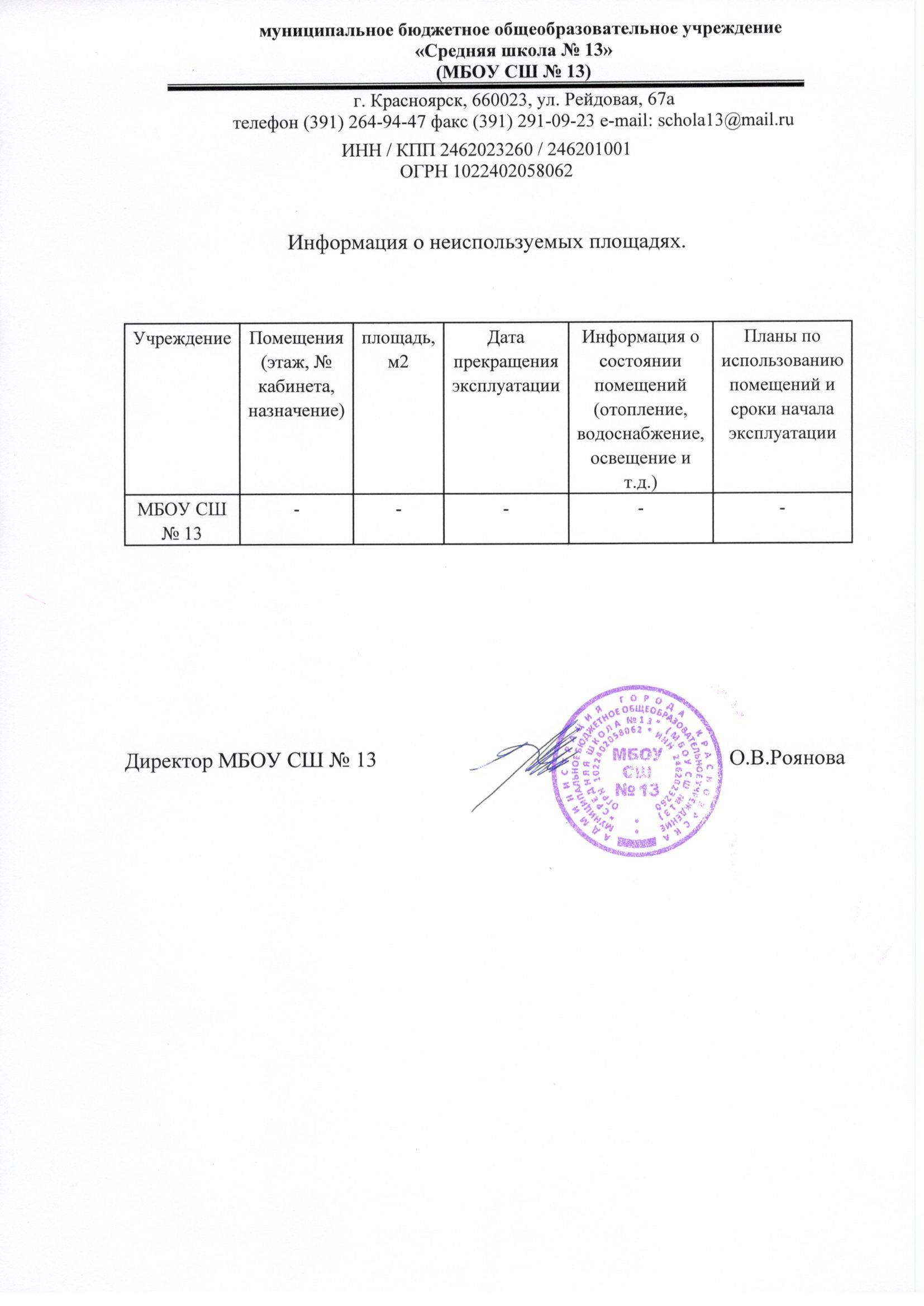 О.В.Роянова